Jigsaw PSHE progression map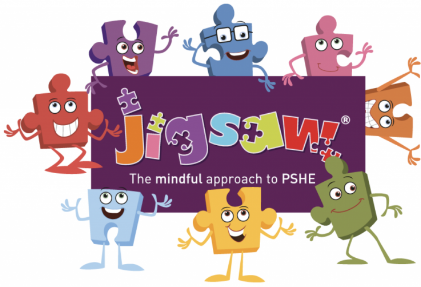 SMSC Links: Every Jigsaw lesson from Early Years to upper primary offers opportunities for children’s spiritual, moral, social and cultural (SMSC) development, and this is clearly mapped and balanced across each year group. Likewise, Jigsaw is designed to provide structured opportunities in every lesson to practise and enhance the five skills associated with the emotional literacy (self-awareness, social skills, empathy, motivation and managing feelings). At Jigsaw, we believe that these opportunities are vital for children’s development, their understanding of themselves and others and in increasing their capacity to learn.British Values: Jigsaw PSHE 3-11 supports the British Values of Democracy, Rule of Law, Individual Liberty, Mutual Respect and Tolerance of those of different faiths and beliefs. It has been mapped lesson by lesson against the British Values agenda.Being Me in My World Puzzle – Autumn 1Being Me in My World Puzzle – Autumn 1Being Me in My World Puzzle – Autumn 1Being Me in My World Puzzle – Autumn 1Being Me in My World Puzzle – Autumn 1Being Me in My World Puzzle – Autumn 1Being Me in My World Puzzle – Autumn 1Being Me in My World Puzzle – Autumn 1Puzzle overviewBeing Me in My WorldEYFSYear 1Year 2Year 3Year 4Year 5Year 6Puzzle overviewBeing Me in My WorldTaught knowledge(Key objectives are in bold)Know they have a right to learn and play, safely and happilyKnow that some people are different from themselves Know that hands can be used kindly and unkindlyKnow special things about themselvesKnow how happiness and sadness can be expressedKnow that being kind is goodUnderstand their own rights and responsibilities with their classroom Understand that their choices have consequences Understand that their views are important Understand the rights and responsibilities of a member of a class Understand the rights and responsibilities of class members Know about rewards and consequences and that these stem from choices Know that it is important to listen to other people Understand that their own views are valuable Know that positive choices impact positively on self-learning and the learning of othersIdentifying hopes and fears for the year ahead Know that the school has a shared set of values Know why rules are needed and how these relate to choices and consequencesKnow that actions can affect others’ feelings Know that others may hold different views Understand that they are important Know what a personal goal is Understanding what a challenge is Know their place in the school community Know what democracy is (applied to pupil voice in school) Know how groups work together to reach a consensus Know that having a voice and democracy benefits the school communityKnow how individual attitudes and actions make a difference to a class Know about the different roles in the school community Know that their own actions affect themselves and others Understand how democracy and having a voice benefits the school community Understand how to contribute towards the democratic process Understand the rights and responsibilities associated with being a citizen in the wider community and their country Know how to face new challenges positively Understand how to set personal goals Know how an individual’s behaviour can affect a group and the consequences of this Know about children’s universal rights (United Nations Convention on the Rights of the Child) Know about the lives of children in other parts of the world Know that personal choices can affect others locally and globally Know how to set goals for the year ahead Understand what fears and worries areUnderstand that their own choices result in different consequences and rewards Understand how democracy and having a voice benefits the school community Understand how to contribute towards the democratic process Social and Emotional skills(Key objectives are in bold)Identify feelings associated with belongingSkills to play co-operatively with othersBe able to consider others’ feelingsIdentify feelings of happiness and sadnessBe responsible in the settingUnderstand that they are safe in their class Identifying helpful behaviours to make the class a safe placeUnderstand that they have choicesUnderstanding that they are special Identify what it’s like to feel proud of an achievement Recognise feelings associated with positive and negative consequences Know how to make their class a safe and fair place Show good listening skills Be able to work co-operativelyRecognise own feelings and know when and where to get help Recognise the feeling of being worried Make other people feel valued Develop compassion and empathy for others Be able to work collaboratively Recognise self-worthIdentify personal strengths Be able to set a personal goal Recognise feelings of happiness, sadness, worry and fear in themselves and others Identify the feelings associated with being included or excluded Be able to take on a role in a group discussion / task and contribute to the overall outcomeKnow how to regulate my emotions Can make others feel cared for and welcome Recognise the feelings of being motivated or unmotivated Can make others feel valued and included Understand why the school community benefits from a Learning Charter Be able to help friends make positive choicesEmpathy for people whose lives are different from their own Consider their own actions and the effect they have on themselves and others Be able to work as part of a group, listening and contributing effectively Be able to identify what they value most about school Identify hopes for the school year Understand why the school community benefits from a Learning Charter Be able to help friends make positive choices Know how to regulate my emotions Know own wants and needs Be able to compare their life with the lives of those less fortunate Demonstrate empathy and understanding towards others Can demonstrate attributes of a positive role-model Can take positive action to help others Be able to contribute towards a group task Know what effective group work is Know how to regulate my emotions Be able to make others feel welcomed and valued VocabularyEYFSYear 1Consolidate EYFSYear 2Consolidate EYFS & Yr 1Year 3Consolidate KS1Year 4Consolidate KS1 & Yr 3Year 5Consolidate KS1, Yrs 3 & 4Year 6Consolidate KS1 & KS2VocabularyKind, Gentle, Friend, Similar(ity), Different, Rights, Responsibilities, Feelings, Angry, Happy, Excited, Nervous, Sharing, Taking TurnsSafe, Special, Calm, Belonging, Special, Learning Charter, Jigsaw Charter, Rewards, Proud, Consequences, Upset, Disappointed, Illustration Worries, Hopes, Fears, Responsible, Actions, Praise, Positive, Negative, Choices, Co-Operate, Problem-Solving Welcome, Valued, Achievements, Pleased, Personal Goal, Acknowledge, Affirm, Emotions, Feelings, Nightmare, Solutions, Support, Dream, Behaviour, Fairness, Group Dynamics, Team Work, View Point, Ideal School, BelongIncluded, Excluded, Role, Job Description, School Community, Democracy, Democratic, Decisions, Voting, Authority, Contribution, Observer, UN Convention on Rights of Child (UNCRC)Challenge, Goal, Attitude, Citizen, Views, Opinion, CollectiveGhana, West Africa, Cocoa Plantation, Cocoa Pods, Community, Education, Wants, Needs, Maslow, Empathy, Comparison, Opportunities, Education, Empathise, Obstacles, Co-operation, Collaboration, Legal, Illegal, Lawful, Laws, Participation, Motivation, DecisionCelebrating Difference Puzzle – Autumn 2Celebrating Difference Puzzle – Autumn 2Celebrating Difference Puzzle – Autumn 2Celebrating Difference Puzzle – Autumn 2Celebrating Difference Puzzle – Autumn 2Celebrating Difference Puzzle – Autumn 2Celebrating Difference Puzzle – Autumn 2Celebrating Difference Puzzle – Autumn 2Puzzle overviewCelebrating DifferenceEYFSYear 1Year 2Year 3Year 4Year 5Year 6Puzzle overviewCelebrating DifferenceTaught knowledge(Key objectives are in bold)Know what being unique meansKnow the names of some emotions such as happy, sad, frightened, angryKnow why having friends is importantKnow some qualities of a positive friendship Know that they don’t have to be ‘the same as’ to be a friendKnow what being proud means and that people can be proud of different thingsKnow that people can be good at different thingsKnow that families can be differentKnow that people have different homes and why they are important to themKnow different ways of making friendsKnow different ways to stand up for myselfKnow what bullying means Know who to tell if they or someone else is being bullied or is feeling unhappy Know that people are unique and that it is OK to be differentKnow skills to make friendships Know that people have differences and similarities Know the difference between a one-off incident and bullying Know that sometimes people get bullied because of differenceKnow that friends can be different and still be friends Know there are stereotypes about boys and girls Know where to get help if being bullied Know that it is OK not to conform to gender stereotypes Know it is good to be yourself Know the difference between right and wrong and the role that choice has to play in this Know what it means to be a witness to bullying and that a witness can make the situation worse or better by what they do Know that conflict is a normal part of relationships Know that some words are used in hurtful ways and that this can have consequencesKnow why families are important Know that everybody’s family is different Know that sometimes family members don’t get along and some reasons for this Know that some forms of bullying are harder to identify e.g. tactical ignoring, cyber-bullying Know the reasons why witnesses sometimes join in with bullying and don’t tell anyone Know that sometimes people make assumptions about a person because of the way they look or act Know there are influences that can affect how we judge a person or situation Know what to do if they think bullying is or might be taking place Know that first impressions can change Know external forms of support in regard to bullying e.g. Childline Know that bullying can be direct and indirectKnow what racism is and why it is unacceptable Know what culture means Know that differences in culture can sometimes be a source of conflict Know that rumour-spreading is a form of bullying online and offline Know how their life is different from the lives of children in the developing world Know that people can hold power over others individually or in a groupKnow that power can play a part in a bullying or conflict situationKnow that there are different perceptions of ‘being normal’ and where these might come fromKnow that difference can be a source of celebration as well as conflictKnow that being different could affect someone’s life Know why some people choose to bully others Know that people with disabilities can lead amazing lives Social and Emotional skills(Key objectives are in bold)Recognise emotions when they or someone else is upset, frightened or angry Identify and use skills to make a friendIdentify some ways they can be different and the same as others Identify and use skills to stand up for themselvesIdentify feelings associated with being proudIdentify things they are good atBe able to vocalise success for themselves and about others successesRecognise similarities and differences between their family and other familiesIdentify what is bullying and what isn’t Understand how being bullied might feel Recognise ways in which they are the same as their friends and ways they are different Know ways to help a person who is being bullied Identify emotions associated with making a new friend Verbalise some of the attributes that make them unique and special Explain how being bullied can make someone feel Know how to stand up for themselves when they need to Understand that everyone’s differences make them special and unique Understand that boys and girls can be similar in lots of ways and that is OK Understand that boys and girls can be different in lots of ways and that is OK Can choose to be kind to someone who is being bullied Recognise that they shouldn’t judge people because they are different Use the ‘Solve it together’ technique to calm and resolve conflicts with friends and familyBe able to ‘problem-solve’ a bullying situation accessing appropriate support if necessary Be able to show appreciation for their families, parents and carers Empathise with people who are bullied Employ skills to support someone who is bullied Be able to recognise, accept and give compliments Recognise feelings associated with receiving a compliment Be comfortable with the way they look Try to accept people for who they areBe non-judgemental about others who are differentIdentify influences that have made them think or feel positively/negatively about a situation Identify feelings that a bystander might feel in a bullying situation Identify reasons why a bystander might join in with bullying Revisit the ‘Solve it together’ technique to practise conflict and bullying scenarios Identify their own uniqueness Identify when a first impression they had was right or wrong Appreciate the value of happiness regardless of material wealth Identify their own culture and different cultures within their class community Identify their own attitudes about people from different faith and cultural backgrounds Develop respect for cultures different from their own Identify a range of strategies for managing their own feelings in bullying situations Identify some strategies to encourage children who use bullying behaviours to make other choices Be able to support children who are being bullied Empathise with people who are different and be aware of my own feelings towards them Identify feelings associated with being excluded Be able to recognise when someone is exerting power negatively in a relationship Be able to vocalise their thoughts and feelings about prejudice and discrimination and why it happens Use a range of strategies when involved in a bullying situation or in situations where difference is a source of conflictIdentify different feelings of the bully, bullied and bystanders in a bullying scenario Appreciate people for who they are Show empathyVocabularyEYFSYear 1Consolidate EYFSYear 2Consolidate EYFS & Yr 1Year 3Consolidate KS1Year 4Consolidate KS1 & Yr 3Year 5Consolidate KS1, Yrs 3 & 4Year 6Consolidate KS1 & KS2VocabularyDifferent, Special, Proud, Friends, Kind, Same, Similar, Happy, Sad, Frightened, Angry, FamilySimilarity, Same as, Different from, Difference, Bullying, Bullying behaviour, Deliberate, On purpose, Unfair, Included, Bully, Bullied, Celebrations, Special, UniqueBoys, Girls, Similarities, Assumptions, Shield, Stereotypes, Special, Differences, Bully, Purpose, Unkind, Feelings, Sad, Lonely, Help, Stand up for, Male, Female, Diversity, Fairness, Kindness, Unique, ValueLoving, Caring, Safe, Connected, Conflict, Solve It Together, Solutions, Resolve, Witness, Bystander, Bullying, Gay, Feelings, Tell, Consequences, Hurtful, Compliment, Character, Judgement, Surprised, Different, Appearance, Accept, Influence, Opinion, Attitude, Secret, Deliberate, On purpose, Bystander, Witness, Problem-solve, Cyber bullying, Text message, Website, Troll, Physical features, Impression, ChangedCulture, Conflict, Similarity, Belong, Culture Wheel, Racism, Colour, Race, Discrimination, Ribbon,  Rumour, Name-calling, Racist, Homophobic, Cyber bullying, Texting, Problem solving, Indirect, Direct, Happiness, Developing World, Celebration, Artefacts, Display, PresentationMale, Female, Biological sex, Stereotype, Individuality, Diverse, Different, Equality, Fairness, Identity, Gender Identity, Transgender, Non-binary, Courage, Fairness, Rights Dreams and Goals Puzzle – Spring 1Dreams and Goals Puzzle – Spring 1Dreams and Goals Puzzle – Spring 1Dreams and Goals Puzzle – Spring 1Dreams and Goals Puzzle – Spring 1Dreams and Goals Puzzle – Spring 1Dreams and Goals Puzzle – Spring 1Dreams and Goals Puzzle – Spring 1EYFSYear 1Consolidate EYFSYear 2Consolidate EYFS & Yr 1Year 3Consolidate KS1Year 4Consolidate KS1 & Yr 3Year 5Consolidate KS1, Yrs 3 & 4Year 6Consolidate KS1 & KS2Taught knowledge(Key objectives are in bold)Know what a challenge isKnow that it is important to keep tryingKnow what a goal isKnow how to set goals and work towards themKnow which words are kindKnow some jobs that they might like to dowhen they are olderKnow that they must work hard now in order to be able to achieve the job they want when they are olderKnow when they have achieved a goalKnow how to set simple goals Know how to achieve a goal Know how to identify obstacles which make achieving their goals difficult and work out how to overcome themKnow when a goal has been achievedKnow how to work well with a partner Know that tackling a challenge can stretch their learning Know how to choose a realistic goal and think about how to achieve it Know that it is important to persevere Know how to recognise what working together well looks like Know what good group-working looks like Know how to share success with other people Know that they are responsible for their own learning Know what an obstacle is and how they can hinder achievementKnow how to take steps to overcome obstacles Know what dreams and ambitions are important to them Know about specific people who have overcome difficult challenges to achieve success Know how they can best overcome learning challenges Know what their own strengths are as a learner Know how to evaluate their own learning progress and identify how it can be better next time Know how to make a new plan and set new goals even if they have been disappointedKnow how to work as part of a successful group Know how to share in the success of a groupKnow what their own hopes and dreams areKnow that hopes and dreams don’t always come true Know that reflecting on positive and happy experiences can help them to counteract disappointment Know how to work out the steps they need to take to achieve a goal Know about a range of jobs that are carried out by people I know Know the types of job they might like to do when they are older Know that young people from different cultures may have different dreams and goals Know that they will need money to help them to achieve some of their dreams Know that different jobs pay more money than others Know that communicating with someone from a different culture means that they can learn from them and vice versa Know ways that they can support young people in their own culture and abroad Know their own learning strengths Know what their classmates like and admire about themKnow a variety of problems that the world is facing Know some ways in which they could work with others to make the world a better place Know what the learning steps are they need to take to achieve their goalKnow how to set realistic and challenging goals Social and Emotional skills (Key objectives are in bold)Understand that challenges can be difficultResilienceRecognise some of the feelings linked to perseveranceRecognise how kind words can encourage peopleTalk about a time that they kept on trying and achieved a goalBe ambitiousFeel proudCelebrate successRecognise things that they do well Explain how they learn best Recognise their own feelings when faced with a challenge/obstacle Recognise how they feel when they overcome a challenge/obstacle Celebrate an achievement with a friend Can store feelings of success so that they can be used in the future Recognise how working with others can be helpful Be able to work effectively with a partner Be able to choose a partner with whom they work well Be able to work as part of a group Be able to describe their own achievements and the feelings linked to this Recognise their own strengths as a learner Recognise how it feels to be part of a group that succeeds and store this feeling Can break down a goal into small stepsCan manage feelings of frustration linked to facing obstacles Imagine how it will feel when they achieve their dream/ambitionRecognise other people’s achievements in overcoming difficulties Recognise how other people can help them to achieve their goalsCan share their success with others Can store feelings of success (in their internal treasure chest) to be used at another time Have a positive attitude Can identify the feeling of disappointment Be able to cope with disappointment Can identify what resilience is Can identify a time when they have felt disappointed Can talk about their hopes and dreams and the feelings associated with these Help others to cope with disappointment Enjoy being part of a group challenge Can share their success with others Can store feelings of success (in their internal treasure chest) to be used at another time  Verbalise what they would like their life to be like when they are grown up Appreciate the contributions made by people in different jobs Reflect on the differences between their own learning goals and those of someone from a different culture Appreciate the differences between themselves and someone from a different culture Understand why they are motivated to make a positive contribution to supporting others Appreciate the opportunities learning and education can give them Understand why it is important to stretch the boundaries of their current learning Be able to give praise and compliments to other people when they recognise that person’s achievements Empathise with people who are suffering or living in difficult situationsSet success criteria so that they know when they have achieved their goal Recognise the emotions they experience when they consider people in the world who are suffering or living in difficult circumstances VocabularyEYFSYear 1Consolidate EYFSYear 2Consolidate EYFS & Yr 1Year 3Consolidate KS1Year 4Consolidate KS1 & Yr 3Year 5Consolidate KS1, Yrs 3 & 4Year 6Consolidate KS1 & KS2VocabularyDream, Goal, Challenge, Job, Ambition, Perseverance, Achievement, Happy, Kind, EncourageProud, Success, Treasure, Coins, Learning, Stepping-stones, Process, Working together, Team work, Celebrate, Learning, Stretchy, Challenge, Feelings, Obstacle, Overcome, AchieveRealistic, Achievement, Goal, Strength, Persevere, Difficult, Easy, Learning Together, Partner, ProductPerseverance, Challenges, Success, Obstacles, Dreams, Goals, Ambitions, Future, Aspirations, Garden, Decorate, Enterprise, Design, Co-operation, Strengths, Motivated, Enthusiastic, Excited, Efficient, Responsible, Frustration, ‘Solve It Together’ Technique, Solutions, Review, Learning, EvaluateHope, Determination, Resilience, Positive attitude, Disappointment, Fears, Hurts, Positive experiences, Plans, Cope, Help, Self-belief, Motivation, Commitment, EnterpriseFeeling, Money, Grown Up, Adult, Lifestyle, Job, Career, Profession, Money, Salary, Contribution, Society, Determination, Motivation, Culture, Country, Sponsorship, Communication, Support, Rallying, Team Work, Co-operation, DifferenceLearning, Stretch, Personal, Realistic, Unrealistic, Success, Criteria, Learning steps, Global issue, Suffering, Concern, Hardship, Sponsorship, Empathy, Motivation, Admire, Respect, Praise, Compliment, Contribution, RecognitionHealthy Me Puzzle – Spring 2Healthy Me Puzzle – Spring 2Puzzle overviewHealthy MeEYFSYear 1Year 2Year 3Year 4Year 5Year 6Puzzle overviewHealthy MeTaught knowledge(Key objectives are in bold)Know what the word ‘healthy’ meansKnow some things that they need to do to keep healthyKnow the names for some parts of their body Know when and how to wash their handsproperlyKnow how to say no to strangersKnow that they need to exercise to keep healthyKnow how to help themselves go to sleep and that sleep is good for themKnow what to do if they get lostKnow the difference between being healthy and unhealthy Know some ways to keep healthy Know how to make healthy lifestyle choices Know that all household products, including medicines, can be harmful if not used properly Know that medicines can help them if they feel poorly Know how to keep safe when crossing the roadKnow how to keep themselves clean and healthy Know that germs cause disease/illness Know about people who can keep them safe Know what their body needs to stay healthy Know what relaxed means Know why healthy snacks are good for their bodies Know which foods given their bodies energyKnow that it is important to use medicines safely Know what makes them feel relaxed/stressed Know how medicines work in their bodies Know how to make some healthy snacks Know how exercise affects their bodies Know that the amount of calories, fat and sugar that they put into their bodies will affect their health Know that there are different types of drugs Know that there are things, places and people that can be dangerous Know when something feels safe or unsafeKnow why their hearts and lungs are such important organs Know a range of strategies to keep themselves safe Know that their bodies are complex and need taking care of Know that there are leaders and followers in groups Know the facts about smoking and its effects on health Know the facts about alcohol and its effects on health, particularly the liver Know ways to resist when people are putting pressure on themKnow what they think is right and wrongKnow how different friendship groups are formed and how they fit into them Know which friends they value most Know that they can take on different roles according to the situation Know some of the reasons some people start to smoke Know some of the reasons some people drink alcoholKnow basic emergency procedures, including the recovery position Know the health risks of smoking Know how smoking tobacco affects the lungs, liver and heart Know how to get help in emergency situationsKnow that the media, social media and celebrity culture promotes certain body typesKnow the different roles food can play in people’s lives and know that people can develop eating problems/disorders related to body image pressure Know some of the risks linked to misusing alcohol, including antisocial behaviourKnow what makes a healthy lifestyle  Know how to take responsibility for their own health Know what it means to be emotionally well Know how to make choices that benefit their own health and well-being Know about different types of drugs and their uses Know how these different types of drugs can affect people’s bodies, especially their liver and heart Know that stress can be triggered by a range of thingsKnow that being stressed can cause drug and alcohol misuse Know that some people can be exploited and made to do things that are against the law Know why some people join gangs and the risk that this can involve Social and Emotional skills(Key objectives are in bold)Can explain what they need to do to stay healthyRecognise how exercise makes them feelCan give examples of healthy food Can explain what to do if a strangerapproaches themCan explain how they might feel if they don’t get enough sleepRecognise how different foods can make them feelKeep themselves safe Recognise how being healthy helps them to feel happyRecognise ways to look after themselves if they feel poorly Recognise when they feel frightened and know how to ask for helpFeel good about themselves when they make healthy choices Realise that they are special Feel positive about caring for their bodies and keeping it healthy Have a healthy relationship with foodDesire to make healthy lifestyle choices Identify when a feeling is weak and when a feeling is strong Express how it feels to share healthy food with their friends Respect their own bodies and appreciate what they do Can take responsibility for keeping themselves and others safe Identify how they feel about drugs Can express how being anxious or scared feelsAble to set themselves a fitness challenge Recognise what it feels like to make a healthy choiceCan identify the feelings that they have about their friends and different friendship groups Recognise negative feelings in peer pressure situations Can identify the feelings of anxiety and fear associated with peer pressure Can tap into their inner strength and know-how to be assertiveRecognise how different people and groups they interact with impact on them Identify which people they most want to be friends with Respect and value their own bodies Can reflect on their own body image and know how important it is that this is positive Recognise strategies for resisting pressure Can identify ways to keep themselves calm in an emergency Can make informed decisions about whether or not they choose to smoke when they are older Can make informed decisions about whether they choose to drink alcohol when they are older Accept and respect themselves for who they areBe motivated to keep themselves healthy and happy Are motivated to care for their own physical and emotional health Suggest strategies someone could use to avoid being pressuredCan use different strategies to manage stress and pressureAre motivated to find ways to be happy and cope with life’s situations without using drugs Identify ways that someone who is being exploited could help themselves Recognise that people have different attitudes towards mental health/illness VocabularyEYFSYear 1Consolidate EYFSYear 2Consolidate EYFS & Yr 1Year 3Consolidate KS1Year 4Consolidate KS1 & Yr 3Year 5Consolidate KS1, Yrs 3 & 4Year 6Consolidate KS1 & KS2VocabularyHealthy, Exercise, Head, Shoulders, Knees, Toes, Sleep, Wash, Clean, Stranger, ScareUnhealthy, Balanced, Exercise, Sleep, Choices, Clean, Body parts, Keeping clean, Toiletry items (e.g. toothbrush, shampoo, soap), Hygienic, Safe Medicines, Safe, Safety, Green Cross Code, Eyes, Ears, Look, Listen, WaitHealthy choices, Lifestyle, Motivation, Relax, Relaxation, Tense, Calm, Dangerous, Medicines, Body, Balanced diet, Portion, Proportion, Energy, Fuel, NutritiousOxygen, Calories/kilojoules, Heartbeat, Lungs, Heart, Fitness, Labels, Sugar, Fat, Saturated fat, Healthy, Drugs, Attitude, Anxious, Scared, Strategy, Advice, Harmful, Risk, Feelings, Complex, Appreciate, Body, ChoiceFriendship, Emotions, Relationships, Friendship groups, Value, Roles, Leader, Follower, Assertive, Agree, Disagree, Smoking, Pressure, Peers, Guilt, Advice, Alcohol, Liver, Disease, Anxiety, Fear, Believe, Assertive, Opinion, Right, WrongChoices, Healthy behaviour, Unhealthy behaviour, Informed decision, Pressure, Media, Influence, Emergency, Procedure, Recovery position, Level-headed, Body image, Media, Social media, Celebrity, Altered, Self-respect, Comparison, Eating problem, Eating disorder, Respect, Debate, Opinion, Fact, MotivationResponsibility, Immunisation, Prevention, Drugs, Effects,  Prescribed, Unrestricted, Over-the-counter, Restricted, Illegal, Volatile substances, ‘Legal highs’, Exploited, Vulnerable, Criminal, Gangs, Pressure, Strategies, Reputation, Anti-social behaviour, Crime, Mental health, Emotional health, Mental illness, Symptoms, Stress, Triggers, Strategies, Managing stress, PressureChanging Me Puzzle – Summer 2Changing Me Puzzle – Summer 2Changing Me Puzzle – Summer 2Changing Me Puzzle – Summer 2Changing Me Puzzle – Summer 2Changing Me Puzzle – Summer 2Changing Me Puzzle – Summer 2Changing Me Puzzle – Summer 2Puzzle OverviewChanging MeEYFSYear 1Year 2Year 3Year 4Year 5Year 6Puzzle OverviewChanging MeTaught knowledge(Key objectives are in bold)Know the names and functions of some parts of the body (see vocabulary list)Know that we grow from baby to adultKnow who to talk to if they are feeling worriedKnow that sharing how they feel can help solve a worryKnow that remembering happy times can help us move onKnow the names of male and female private body parts Know that there are correct names for private body parts and nicknames, and when to use them Know which parts of the body are private and that they belong to that person and that nobody has the right to hurt these Know who to ask for help if they are worried or frightenedKnow that animals including humans have a life cycle Know that changes happen when we grow up Know that people grow up at different rates and that is normal Know that learning brings about change Know the physical differences between male and female bodiesKnow that private body parts are special and that no one has the right to hurt these Know who to ask for help if they are worried or frightened Know there are different types of touch and that some are acceptable and some are unacceptableKnow the correct names for private body parts Know that life cycles exist in nature Know that aging is a natural process including old age Know that some changes are out of an individual’s control Know how their bodies have changed from when they were a baby and that they will continue to change as they age Know that the male and female body needs to change at puberty so their bodies can make babies when they are adults Know some of the outside body changes that happen during pubertyKnow some of the changes on the inside that happen during puberty Know that in animals and humans lots of changes happen between conception and growing up Know that in nature it is usually the female that carries the babyKnow that in humans a mother carries the baby in her uterus (womb) and this is where it develops Know that babies need love and care from their parents/carersKnow some of the changes that happen between being a baby and a childKnow that personal characteristics are inherited from birth parents and this is brought about by an ovum joining with a sperm Know that babies are made by a sperm joining with an ovumKnow the names of the different internal and external body parts that are needed to make a baby Know how the female and male body change at puberty Know that change can bring about a range of different emotionsKnow that personal hygiene is important during puberty and as an adult Know that change is a normal part of life and that some cannot be controlled and have to be accepted Know how girls’ and boys’ bodies change during puberty and understand the importance of looking after themselves physically and emotionally Know that sexual intercourse can lead to conception Know that some people need help to conceive and might use IVF Know that becoming a teenager involves various changes and also brings growing responsibilityKnow what perception means and that perceptionscan be right or wrong Know how girls’ and boys’ bodies change during puberty and understand the importance of looking after themselves physically and emotionallyKnow how a baby develops from conception through the nine months of pregnancy and how it is born Know how being physically attracted to someone changes the nature of the relationshipKnow the importance of self-esteem and what they can do to develop it Know what they are looking forward to and what they are worried about when thinking about transition to secondary school/moving to their next class Social and Emotional skills(Key objectives are in bold)Recognise that changing class can elicit happy and/or sad emotionsCan say how they feel about changing class/ growing upCan identify how they have changed from a babyCan say what might change for them they get olderCan identify positive memories from the past year in school/homeUnderstand and accept that change is a natural part of getting older Can suggest ways to manage change, e.g. moving to a new classCan identify some things that have changed and some things that have stayed the same since being a baby (including the body) Can express why they enjoy learning Can say who they would go to for help if worried or scared Can say what types of touch they find comfortable/uncomfortable Be able to confidently ask someone to stop if they are being hurt or frightened Can appreciate that changes will happen and that some can be controlled and others not Be able to express how they feel about changes Show appreciation for people who are older Can recognise the independence and responsibilities they have now compared to being a baby or toddler Can say what greater responsibilities and freedoms they may have in the future Can say what they are looking forward to in the next year Can express how they feel about puberty Can say who they can talk to about puberty if they have any worries Can suggest ways to help them manage feelings during changes they are more anxious aboutCan identify stereotypical family roles and challenge these ideas, e.g. it may not always be Mum who does the laundryCan express how they feel about babies Can describe the emotions that a new baby can bring to a family Can identify changes they are looking forward to in the next yearCan appreciate their own uniqueness and that of others Can express any concerns they have about puberty Have strategies for managing the emotions relating to changeCan express how they feel about having children when they are grown up Can say who they can talk to about puberty if they are worried Can apply the circle of change model to themselves to have strategies for managing change Can celebrate what they like about their own and others’ self-image and body imageCan suggest ways to boost self-esteem of self and others Recognise that puberty is a natural process that happens to everybody and that it will be OK for them Can ask questions about puberty to seek clarificationCan express how they feel about having a romantic relationship when they are an adult Can express how they feel about having children when they are an adult Can express how they feel about becoming a teenagerCan say who they can talk to if concerned about puberty or becoming a teenager/adult Recognise ways they can develop their own self-esteem Can express how they feel about the changes that will happen to them during puberty Understand that mutual respect is essential in a boyfriend/girlfriend relationship and that they shouldn’t feel pressured into doing something that they don’t want to Recognise how they feel when they reflect on the development and birth of a baby Can celebrate what they like about their own and others’ self-image and body imageUse strategies to prepare themselves emotionally for the transition (changes) to secondary school VocabularyEYFSYear 1Consolidate EYFSYear 2Consolidate EYFS & Yr 1Year 3Consolidate KS1Year 4Consolidate KS1 & Yr 3Year 5Consolidate KS1, Yrs 3 & 4Year 6Consolidate KS1 & KS2VocabularyEye, Foot, Eyebrow, Forehead, Ear, Mouth, Arm, Leg, Chest, Knee, Nose, Tongue, Finger, Toe, Stomach, Hand, Baby, Grown-up, Adult, Change, Worry, Excited, MemoriesChanges, Life cycles, Adulthood, Mature, Male, Female, Vagina, Penis, Testicles, Vulva, Anus, Learn, New, Grow, Feelings, Anxious, Worried, Excited, CopingChange, Grow, Control, Fully grown, Growing up, Old, Young, Change, Respect, Appearance, Physical, Baby, Toddler, Child, Teenager, Independent, Timeline, Freedom, Responsibilities, Vagina, Public, Private, Touch, Texture, Cuddle, Hug, Squeeze, Like, Dislike, Acceptable, Unacceptable, Comfortable, Uncomfortable, Looking forward, Nervous, HappyBirth, Animals, Babies, Mother, Grow, Uterus, Womb, Nutrients, Survive, Love, Affection, Care, Puberty, Sperm, Ovaries, Egg, Ovum/ova, Womb/uterus, Stereotypes, Task, Roles, ChallengePersonal, Unique, Characteristics, Parents, Making love, Having sex, Sexual intercourse, Fertilise, Conception, Menstruation, Periods, Circle, Seasons, Change, Control, Emotions, AcceptanceBody image, Self-image, Looks, Personality, Perception, Self-esteem, Affirmation, Comparison, Oestrogen, Fallopian Tube, Cervix, Develops,  Breasts, Hips, Adam’s Apple, Scrotum, Genitals, Hair, Broader, Wider, Semen, Erection, Ejaculation, Urethra, Wet dream, Growth spurt, Larynx, Facial hair, Pubic hair, Hormones, Scrotum, Testosterone, Circumcised, Uncircumcised, Foreskin, Epididymis, Fertilised, Unfertilised, Conception, Sexual intercourse, Embryo, Umbilical cord, IVF, Foetus, Contraception, Pregnancy, Sanitary products, Tampon, Pad, Towel, Liner, Hygiene, Age appropriateness, Legal, Laws, Responsible, Teenager, Responsibilities, RightsNegative body-talk, mental health, midwife, labour, opportunities, freedoms, attraction, relationship, love, sexting, transition, secondary, journey, worries, anxiety, excitement